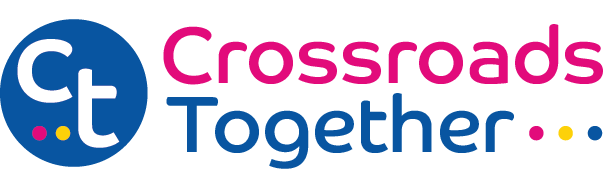 Crossroads Care Cheshire, Manchester and Merseyside Ltd Trading As Crossroads TogetherGift Aid DeclarationDetails of donor:Title			---------------------------------------------------------------Forename(s)		----------------------------------------------------------------Surname		-----------------------------------------------------------------Home Address	-----------------------------------------------------------------			-----------------------------------------------------------------			Post Code                ----------------------------------------------------I want the charity to treat (please tick all that apply):You must pay an amount of Income Tax and / or Capital Gains Tax at least equal to the tax that the charity reclaims on your donations in the appropriate tax year (currently 25p for each £1 you give)Donor’s signature	------------------------------------------------------------------------------------------Date			----------------Notes:You can cancel this Declaration at any time by notifying the charity.If in the future your circumstances change and you no longer pay tax on your income and capital gains equal to the tax the charity reclaims, you can cancel your Declaration.If you pay tax at the higher rate you can claim further tax relief on your self assessment tax return.If you are unsure whether your donations qualify for Gift Aid Tax Relief ask the charity or refer to help sheet IR65 on the HMRC website.Please notify the charity if you change your name and address.Please either email the form to help@crossroadstogether.org.uk or post it to:Overton House, West Street, Congleton, CW2 1JYCrossroads Care Cheshire,  and Merseyside Limited trading as Crossroads Together. Registered charity No 1075268. Registered office: Overton House, West Street, Congleton, Cheshire, CW12 1JY.  A company limited by guarantee registered in England No. 3554493. Registered with the Care Quality Commission. Patrons: Rt Hon Lord Bradley, Fiona Bruce MP & Sir Nicholas Winterton.The enclosed donation of £…….. as a Gift Aid DonationThe donation(s) of £…….. which I made on …../…../….. as (a) Gift Aid donation(s)All donations that I make from the date of this declaration, until I notify you otherwise, as Gift Aid donationsAll donations that I have made for the four years prior to this year and all donations I make from the date of this declaration, until I notify you otherwise, as Gift Aid donations